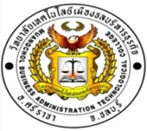 แบบเสนอโครงการ/งาน/กิจกรรมวิทยาลัยเทคโนโลยีเมืองชลบริหารธุรกิจ ปีการศึกษา 25611.  โครงการ งาน   กิจกรรม 	โครงการ : ตามรอยพ่อ เศรษฐกิจพอเพียง2. แผนงาน  ❏ สาขาวิชา  ❏งาน   ฝ่ายกิจการนักเรียนนักศึกษา3. ผู้รับผิดชอบ	3.1 ดร.สิทธิพงษ์     	ภูมิภักดีพรรณ     ผู้อำนวยการ	ที่ปรึกษาโครงการ3.2 นางสาวสุทธิดา   	โชติญาณพงษ์   	 		หัวหน้าโครงการ3.3 นางสาวแสงเทียน	สุขตลอด           		ผู้รับผิดชอบ4. ลักษณะโครงการ/งาน/ กิจกรรม 	โครงการต่อเนื่อง5. หลักการและเหตุผลปรัชญาของเศรษฐกิจพอเพียง  เป็นหลักคิด และหลักปฏิบัติในการดำเนินชีวิตเพื่อนำไปสู่ความพอเพียง  เป็นปรัชญาที่ชี้ถึงแนวทางการดำรงอยู่และปฏิบัติตนของคนไทย  สังคมไทย เพื่อให้ก้าวทันต่อยุคโลกาภิวัตน์  เพื่อให้เกิดความก้าวหน้าไปพร้อมกับความสมดุลและพร้อมรับต่อการเปลี่ยนแปลง อย่างรวดเร็วและกว้างขวาง   ทั้งด้านวัตถุ  ด้านสังคม  ด้านสิ่งแวดล้อม และด้านวัฒนธรรม   ถ้าใช้หลักความพอเพียงเป็นหลักคิดและหลักปฏิบัติในการดำเนินชีวิต ก็จะสามารถอยู่ได้อย่างรู้เท่าทันการเปลี่ยนแปลงต่าง ๆ ปรับตัวและพร้อมรับต่อการเปลี่ยนแปลงได้         สถานศึกษาเป็นที่ในการผลิตพลเมืองที่มีคุณภาพของชาติ เป็นแหล่งการเรียนรู้   พัฒนาทางด้านสติปัญญา  ทางด้านร่างกาย  ทางด้านอารมณ์ และทางด้านสังคม  ในสังคมปัจจุบันมีความเจริญและพัฒนาทางด้านเทคโนโลยีมากมาย   การพัฒนาด้านจิตใจ  คุณธรรมและจริยธรรมยังมีน้อย  ดังนั้นวิทยาลัยเทคโนโลยีเมืองชลบริหารธุรกิจจึงได้จัดทำโครงการ ส่งเสริมเศรษฐกิจพอพียง เพื่อเป็นการปลูกฝังคุณธรรมจริยธรรมให้เกิดกับนักเรียน  นักเรียนสามารถเรียนรู้ในวิทยาลัยฯได้อย่างมีความสุข                  เมื่อนักเรียนมีคุณธรรมตามแนวเศรษฐกิจพอเพียงแล้ว จะทำให้ผลการเรียนดีขึ้น และบรรลุตามจุดมุ่งหมายของหลักสูตรการศึกษาแห่งชาติที่ว่านักเรียนเป็นผู้ที่ ดี เก่ง มีสุข และดำรงชีวิตในสังคมได้อย่างมีความสุข เป็นพลเมืองที่มีคุณภาพของประเทศชาติต่อไป6. วัตถุประสงค์6.1  เพื่อให้นักเรียน นักศึกษา ได้ทราบและเห็นความสำคัญ รวมถึงยึดหลักเศรษฐกิจพอเพียง7. เป้าหมาย		7.1 เป้าหมายเชิงปริมาณ	7.1.1 วิทยาลัยฯ ส่งเสริม สนับสนุน ให้มีการจัดกิจกรรมด้านการส่งเสริมการดำรงตนตามปรัชญาของเศรษฐกิจพอเพียงโดยมีผู้เข้าร่วมกิจกรรมไม่น้อยกว่าร้อยละ 95		7.2 เป้าหมายเชิงคุณภาพ			7.2.1 ผู้เรียนร่วมมือและเห็นความสำคัญในการจัดกิจกรรม8. ขั้นตอนการดำเนินงาน		8.1 ขั้นเตรียมการ			- ขออนุมัติจัดทำโครงการ		8.2 ขั้นดำเนินการ-จัดประชุมคณะทำงาน- เตรียมความพร้อม- ดำเนินกิจกรรมตามกำหนด		8.3 ขั้นประเมินผล- ติดตามประเมินผล- จัดทำสรุป /รายงาน9. ปฏิทินปฏิบัติงาน10. สถานที่ดำเนินการ วิทยาลัยเทคโนโลยีเมืองชลบริหารธุรกิจ11. งบประมาณ 64,000 บาท  12.การประเมิน โครงการ/งาน/กิจกรรม13.ผลที่คาดว่าจะได้รับ13.1 เพื่อให้นักเรียน นักศึกษา ได้ทราบและเห็นความสำคัญ รวมถึงยึดหลักเศรษฐกิจพอเพียงกิจกรรม/งานและขั้นตอนการปฏิบัติกิจกรรม/งานและขั้นตอนการปฏิบัติระยะเวลาดำเนินการระยะเวลาดำเนินการระยะเวลาดำเนินการระยะเวลาดำเนินการระยะเวลาดำเนินการระยะเวลาดำเนินการระยะเวลาดำเนินการระยะเวลาดำเนินการระยะเวลาดำเนินการระยะเวลาดำเนินการระยะเวลาดำเนินการระยะเวลาดำเนินการระยะเวลาดำเนินการระยะเวลาดำเนินการระยะเวลาดำเนินการระยะเวลาดำเนินการระยะเวลาดำเนินการระยะเวลาดำเนินการระยะเวลาดำเนินการระยะเวลาดำเนินการระยะเวลาดำเนินการระยะเวลาดำเนินการระยะเวลาดำเนินการระยะเวลาดำเนินการกิจกรรม/งานและขั้นตอนการปฏิบัติกิจกรรม/งานและขั้นตอนการปฏิบัติพ.ศ. 2561พ.ศ. 2561พ.ศ. 2561พ.ศ. 2561พ.ศ. 2561พ.ศ. 2561พ.ศ. 2561พ.ศ. 2561พ.ศ. 2561พ.ศ. 2561พ.ศ. 2561พ.ศ. 2561พ.ศ. 2561พ.ศ. 2561พ.ศ. 2561พ.ศ. 2561พ.ศ.2562พ.ศ.2562พ.ศ.2562พ.ศ.2562พ.ศ.2562พ.ศ.2562พ.ศ.2562พ.ศ.2562กิจกรรม/งานและขั้นตอนการปฏิบัติกิจกรรม/งานและขั้นตอนการปฏิบัติพ.คพ.คมิ.ยมิ.ยก.ค.ก.ค.ส.คส.คก.ย.ก.ย.ต.ค.ต.ค.พ.ยพ.ยธ.ค.ธ.ค.ม.ค.ม.ค.ก.พก.พมี.คมี.คเม.ย.เม.ย.9.1 ขั้นเตรียมการ- ขออนุมัติจัดทำโครงการ9.2 ขั้นดำเนินกิจกรรม-จัดประชุมคณะทำงาน- เตรียมความพร้อม- ดำเนินกิจกรรมตามกำหนด9.3 ขั้นประเมินผล- ติดตามประเมินผล- จัดทำสรุป /รายงานดัชนีชี้วัดความสำเร็จเครื่องมือวัดประเมินผลตามวัตถุประสงค์(ข้อ 6)6.1  เพื่อให้นักเรียน นักศึกษา ได้ทราบและเห็นความสำคัญ รวมถึงยึดหลักเศรษฐกิจพอเพียงแบบประเมินความพึงพอใจกิจกรรมรายชื่อผู้เข้าร่วมโครงการกิจกรรมตามเป้าหมาย(ข้อ 7)-  ผลของการประเมินความพึงพอใจ
   ของผู้เข้าร่วมกิจกรรม-  รายชื่อผู้เข้าร่วมโครงการกิจกรรม7.1 เป้าหมายเชิงปริมาณ   	7.1.1 วิทยาลัยฯ ส่งเสริม สนับสนุน ให้มีการจัดกิจกรรมด้านการส่งเสริมการดำรงตนตามปรัชญาของเศรษฐกิจพอเพียงโดยมีผู้เข้าร่วมกิจกรรมไม่น้อยกว่าร้อยละ957.2 เป้าหมายเชิงคุณภาพ		7.2.1 ผู้เรียนร่วมมือและเห็นความสำคัญในการจัดกิจกรรม-  ผลของการประเมินความพึงพอใจ
   ของผู้เข้าร่วมกิจกรรม-  รายชื่อผู้เข้าร่วมโครงการกิจกรรมลงชื่อ……………………………………..……   (นางสาวแสงเทียน  สุขตลอด)ผู้รับผิดชอบผลการพิจารณาของรองผู้อำนวยการ......................................................................................................................................................ลงชื่อ…………………………………...……(นางสาวสุทธิดา  โชติญาณพงษ์)รองผู้อำนวยการฝ่ายกิจการนักเรียน-นักศึกษาผลการพิจารณาของผู้อำนวยการ เห็นชอบในหลักการ ไม่เห็นชอบ เนื่องจาก......................................................................................ลงชื่อ .....................................................(ดร.สิทธิพงษ์  ภูมิภักดีพรรณ)ผู้อำนวยการผลการพิจารณาของผู้อำนวยการ เห็นชอบในหลักการ ไม่เห็นชอบ เนื่องจาก......................................................................................ลงชื่อ .....................................................(ดร.สิทธิพงษ์  ภูมิภักดีพรรณ)ผู้อำนวยการ